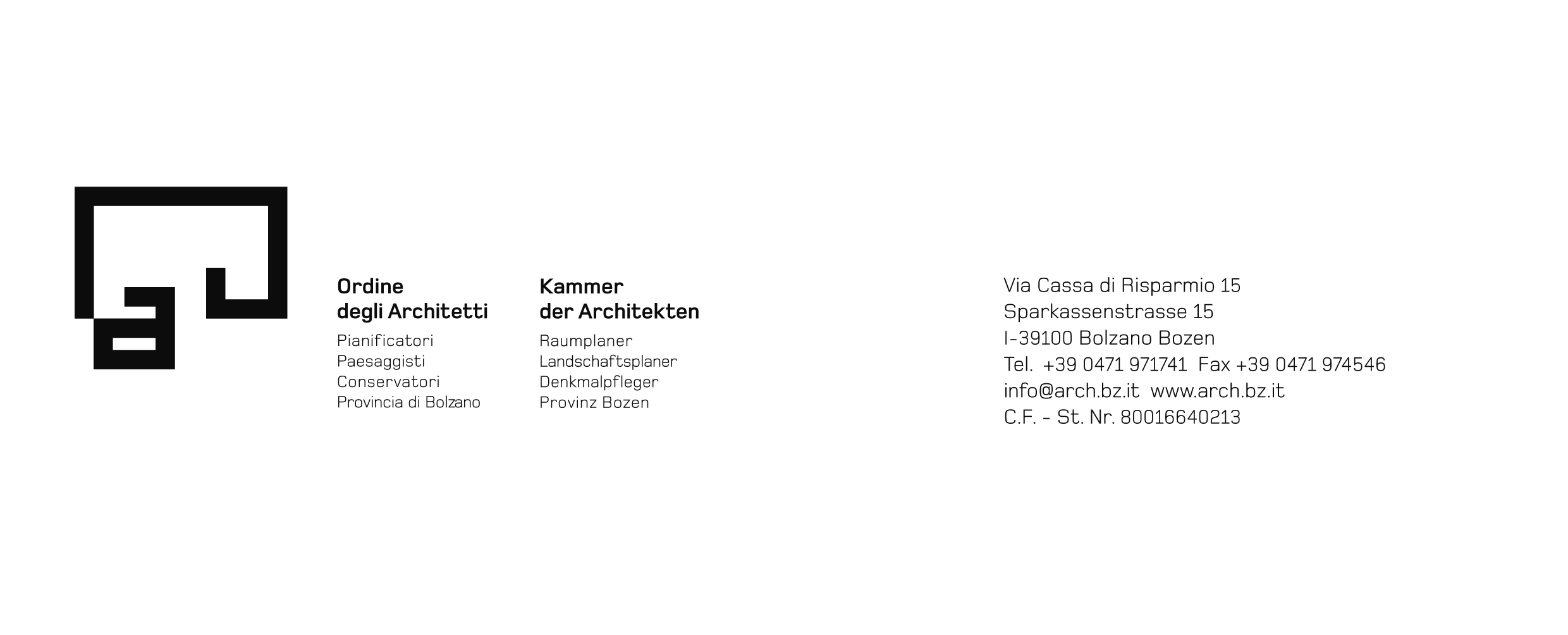 PROCEDURA DI 
ISCRIZIONE ALL’ALBO DELL’ORDINE DEGLI ARCHITETTI DI BOLZANOAdempimenti del richiedente: La domanda di iscrizione, firmata dal richiedente, deve essere presentata alla Presidenza dell’Ordine degli Architetti della Provincia di Bolzano, Via Cassa di Risparmio 15, in carta da bollo da Euro 16,00 (oppure con l’applicazione di una marca da bollo di Euro 16,00). La domanda deve essere corredata dei seguenti documenti:Domanda d’iscrizione con marca da bollo da 16,00 Euroricevuta del pagamento (originale) della tassa di concessione governativa di Euro 168,00 per l’esercizio della professione, da versare sul C/C postale n. 8003, Ufficio Tasse e Concessioni Governative (codice da indicare sul bollettino postale 8617)ricevute del versamento (basta anche una copia) della tassa d’iscrizione di Euro 130,00 e del contributo annuale di Euro 275,00 sul C/C bancario n. 146300  IBAN IT26H0604511600000000146300 BIC CRBZIT2B090 intestato all’Ordine presso la Cassa di Risparmio di Bolzano (si fa presente che la quota di iscrizione all'Albo è dovuta per intero anche se l'iscrizione avviene negli ultimi mesi dell'anno)informativa sulla privacy firmata scheda dati personali firmata fotocopia di un documento d’identità validoIl decreto legge del 29.11.2008 n. 185, art. 16 comma 7, indica che, ogni architetto iscritto in un albo professionale è obbligato a comunicare all'ordine un indirizzo di posta elettronica certificata (PEC), che deve esser pubblicato sul registro nazionale. Se il richiedente non è in possesso di tale indirizzo ha possibilità di richiederne uno gratuitamente attraverso l'ordine, compilando l’ apposito modulo allegatoModulo Aruba-Pecmarca da bolloda euro 16,00DOMANDA DI ISCRIZIONEAL PRESIDENTE DELL’ORDINE DEGLI ARCHITETTI, PIANIFICATORI, PAESAGGISTI E CONSERVATORI DELLA PROVINCIA DI BOLZANOIl/la sottoscritto/a        chiede di essere iscritto/a all’Ordine degli Architetti, Pianificatori, Paesaggisti e Conservatori della Provincia di Bolzano, nella sezione  , nel settore   A tal fine, ai sensi dell'art. 46 del DPR 445/2000, il/la sottoscritto/a      consapevole che, a norma dell'art. 76 del DPR 445/2000 comma I, II e III, le dichiarazioni mendaci, la falsità in atti e l'uso di atti falsi sono puniti come reati ai sensi del codice penale e delle leggi speciali in materia e che, ai sensi dell'art. 76 comma IV del DPR 445/2000, se i reati indicati nei commi I, II e III sono commessi per ottenere la nomina ad un pubblico ufficio o l’autorizzazione all’esercizio di una professione o arte, il giudice, nei casi più gravi, può applicare l’interdizione temporanea dai pubblici uffici o dalla professione e arte, rilascia le sottoestese dichiarazioni sostitutive di certificazioni:1) di essere nato/a a      , il      ;2) di essere residente a      , via      ; 3) di essere cittadino      ;4) che nel casellario giudiziale del Tribunale non risultano iscrizioni;5) di aver conseguito la laurea in       presso l’Università di       il      ;6) di essere abilitato all’esercizio della professione di  , a seguito del superamento del relativo esame di stato, conseguita presso l’Università di      , il       ;7) di aver provveduto al pagamento della tassa regionale d’abilitazione all’esercizio professionale, dove dovuta8) di non essere iscritto, né di aver fatto domanda di iscrizione ad un Ordine in un'altra Provincia;9) di svolgere attualmente la seguente attività professionale: 10) codice fiscale:      11) Tel.:      ; Fax:      ;Allega alla presente:ricevuta del versamento della tassa di concessione governativa di euro 168,00;ricevuta del versamento di euro 130,00 per tassa d’iscrizione; ricevuta del versamento euro 275,00 per la quota annuale d’iscrizione;informativa sulla privacy firmata;scheda anagrafica dati personali firmata;fotocopia di un documento d‘identità valido;Bolzano,      								Il DichiaranteInformativa ai sensi dell’art. 13, d.lgs 196/2003 dell’Ordine degli Architetti, Pianificatori, Paesaggisti e Conservatori della Provincia di BolzanoEgregio architetto,i dati personali comuni, e giudiziari riferiti alla Sua persona (in seguito: Dati) saranno trattati dall’Ordine degli Architetti, Pianificatori, Paesaggisti e Conservatori della provincia di Bolzano (in seguito: “Ordine”) in qualità di titolare del trattamento, per il perseguimento delle finalità ad esso attribuite dalla normativa che regolamenta l’attività degli Ordini Professionali e, in particolare, le leggi ed i regolamenti che disciplinano gli Ordini degli Architetti, Pianificatori, Paesaggisti e Conservatori. Il trattamento dei dati avverrà manualmente e con strumenti elettronici, ivi comprendendo strumenti telematici e fax.Il conferimento dei dati anagrafici (nome, cognome, residenza), data di nascita e codice fiscale è obbligatorio poiché previsto dal R.D. 2537/1925. Ai sensi dell’art. 61, comma 2 del D. LGS. 196/2003 i dati che devono essere inseriti nell’Albo Professionale possono essere comunicati a soggetti pubblici e privati e diffusi, ai sensi dell’art. 19, commi 2 e 3, anche mediante reti di comunicazione elettronica.Inoltre, la gestione dei rapporti con l’Ordine e la tenuta e gestione dell’Albo comportano l’accesso e l’elaborazione da parte dell’Ordine di ulteriori dati, quali – a titolo esemplificativo e non esaustivo – la data di iscrizione all’albo, il titolo che ha legittimato l’iscrizione, la sezione di iscrizione, ecc.. Tali dati verranno trattati secondo le disposizioni di legge applicabili e nel rispetto dei principi di correttezza e stretta pertinenza.Il conferimento di ulteriori dati, richiesti dall’Ordine e/o rilasciati spontaneamente, è da ritenersi facoltativo, salvo i casi di ulteriori e specifici trattamenti per i quali dovesse rendersi obbligatorio il conferimento di ulteriori dati; in tal caso si procederà ad integrare la presente informativa. Per i fini istituzionali dell’Ordine potranno essere trattati anche:dati giudiziari (come definiti dall’art. 4, comma 1, lettera e), d. lgs 196/2003): i dati personali idonei a rivelare provvedimenti di cui all'articolo 3, comma 1, lettere da a) a o) e da r) a u), del d.P.R. 14 novembre 2002, n. 313, in materia di casellario giudiziale, di anagrafe delle sanzioni amministrative dipendenti da reato e dei relativi carichi pendenti, o la qualità di imputato o di indagato ai sensi degli articoli 60 e 61 del codice di procedura penale.Il trattamento dei dati giudiziari viene effettuato dall’Ordine esclusivamente in forza di legge e con modalità definite da legge o regolamento. Ai sensi dell’art. 61, comma 2, d. lgs 196/2003, i dati – diversi da quelli sensibili e giudiziari - che devono essere inseriti nell’Albo potranno essere comunicati a soggetti pubblici o privati e diffusi anche mediante reti di comunicazione elettronica (sito Internet dell’Ordine).Qualora l’iscritto lo richieda tramite il modulo allegato, l’Ordine potrà integrare i dati necessari per la formazione dell’Albo con altre informazioni professionali.Ai sensi dell’art. 7, d. lgs 196/2003, potranno essere esercitati i relativi diritti, fra cui il diritto di accesso, aggiornamento, rettifica, modifica o cancellazione dei dati, oppure opporsi al loro trattamento se effettuato in violazione di legge. Per l’esercizio di tali diritti potrà rivolgersi al Presidente dell’Ordine degli Architetti, Pianificatori, Paesaggisti e Conservatori della provincia di Bolzano, via Cassa di Risparmio 15, Bolzano.Luogo e data      Nome e Cognome         	Firma……………………………………….
Unterschrift / Firma  ………………………………………………………………………………………………………………………Modulo Di Adesione
Servizio Posta Elettronica Certificata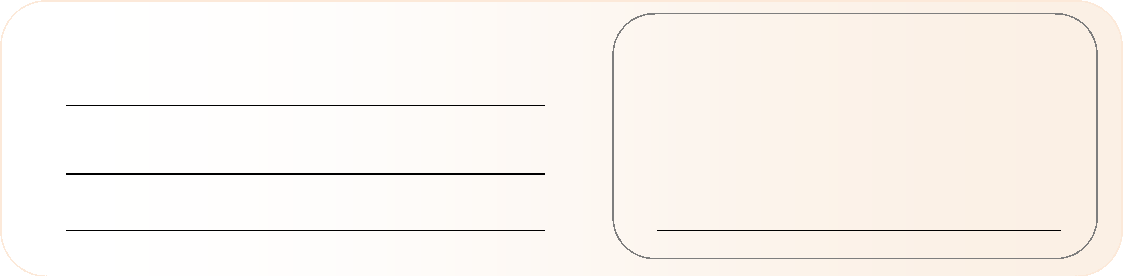 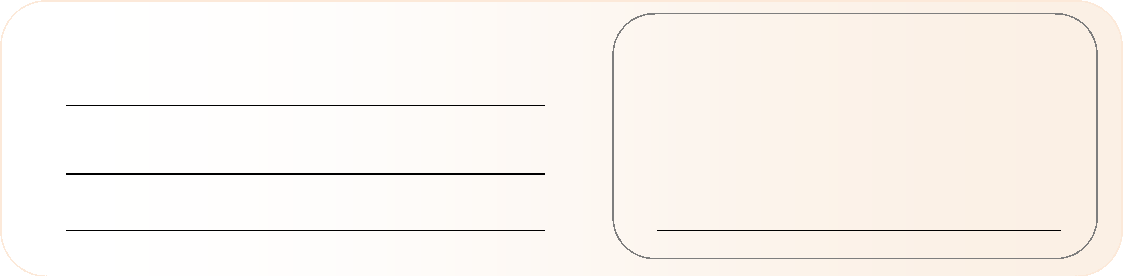 Il/La Sottoscritto/a	Nato/a Il	/	/______A	Pr (_______) Cod.Fisc. 	Residente a	C.A.P.	Pr . (_____)In Via/Piazza 	Nr.	Nazionalità	Telefono	 Fax	E-Mail	@	Documento identità (da allegare alla presente): 	 Carta d’ Identità	 Patente di Guida	 PassaportoNumero Documento	Rilasciato da	In Data 	/	/______
Da compilarsi solo in caso di Libero Professionista/Persona Giuridica/Ditta Individuale:     Libero Professionista  P. Iva	, con sede in	C.A.P.	Via/Piazza 	Nr. 	    Legale Rappresentante della Società/Ente/Associazione/Ditta Individuale denominata:		 Cod.Fisc./P. Iva 	con sede in	C.A.P.	Via/Piazza	Nr.	con il presente modulo di adesione, compilato e sottoscritto in ogni sua parte, consapevole che chiunque rilascia dichiarazioni mendaci è punito ai sensi del codice penale e delle leggi speciali in materia (art. 76 DPR 445/2000), dichiara, ai sensi e per effetti di cui all’art. 46 DPR 445/2000, che le informazioni e i dati sopra indicati sono corretti, aggiornati e veritieri, e propone ad Aruba Pec S.p.A. ed al Partner sopra individuato, di concludere un contratto per l’erogazione del servizio PEC (Posta Elettronica Certificata), secondo i termini e le condizioni indicate nelle Condizioni Generali di Contratto Posta elettronica certificata e nel Manuale Operativo, pubblicati alla pagina http://www.pec.it/Documentazione.aspx, che dichiara espressamente di conoscere ed accettare nel loro contenuto.Luogo	Data _____/_____/	Firma e Timbro	Ai sensi e per gli effetti di cui agli art. 1341 e 1342 c.c., il Sottoscritto dichiara di aver preso chiara ed esatta visione e di approvare espressamente ed in modo specifico le clausole seguenti: 2) Oggetto del Contratto; 3) Conclusione del contratto, durata e rinnovo; 4) Requisiti; 6) Livelli di servizio; 8) Obblighi, divieti e responsabilità del Titolare della Casella Pec; 9) Limitazioni di responsabilità del Gestore; 13) Modifiche ai dati; 14) Clausola risolutiva espressa; 15) Recesso; 16) Accordi particolari fra il Cliente ed il Partner; 17) Rinvio al manuale operativo; 20) Foro competente. Luogo	Data _____/_____/	Firma e Timbro	Preso atto dell’Informativa di cui all’art. 13 D.lgs. 196/2003, contenuta all’art. 12 delle Condizioni Generali di Contratto Posta Elettronica Certificata, il Sottoscritto presta il proprio consenso al trattamento dei dati personali per le finalità e con le modalità ivi indicate.Luogo	Data _____/_____/	Firma e Timbro	 Im Berufsverzeichnis veröffentlichenDa pubblicare nell’alboNicht im Berufsverzeichnis veröffentlichenda non pubblicare nell’albo1Nome CognomeVor- und ZunamePflicht laut K.D. Nr. 2537 vom 23.10.1925 Art. 3 Pflicht laut K.D. Nr. 2537 vom 23.10.1925 Art. 3 2WohnsitzResidenza Pflicht laut K.D. Nr. 2537 vom 23.10.1925 Art. 3Pflicht laut K.D. Nr. 2537 vom 23.10.1925 Art. 33Telefon WohnsitzTelefono Residenzasi/ja no/nein 4Fax WohnsitzFax Residenzasi/ja no/nein 5BürositzIndirizzo Ufficiosi/ja no/nein 6Telefon BürositzTelefono Ufficiosi/ja no/nein 7Fax BürositzFax Ufficiosi/ja no/nein 8Handycellularesi/ja no/nein 9Emailadresse Indirizzo emailsi/ja no/nein 10Adresse an welche die Post der Kammer zugesandt wird / Recapito corrispondenzaAdresse an welche die Post der Kammer zugesandt wird / Recapito corrispondenzaAdresse an welche die Post der Kammer zugesandt wird / Recapito corrispondenzaAdresse an welche die Post der Kammer zugesandt wird / Recapito corrispondenzaWohnsitz/residenza   Büroadresse/indirizzo ufficio  11Willst du die von der Kammer kostenlos angeboten zertifizierte Emailadresse (PEC) beziehen
(Informationen  HIER )  Falls nein, eine Adresse angeben       

Vuoi usufruire dell’indirizzo di posta certificata (PEC) proposto gratuitamente dall’Ordine 
(maggiori informazioni QUI )?  Altrimenti  comunicare un indirizzo        
Willst du die von der Kammer kostenlos angeboten zertifizierte Emailadresse (PEC) beziehen
(Informationen  HIER )  Falls nein, eine Adresse angeben       

Vuoi usufruire dell’indirizzo di posta certificata (PEC) proposto gratuitamente dall’Ordine 
(maggiori informazioni QUI )?  Altrimenti  comunicare un indirizzo        
Willst du die von der Kammer kostenlos angeboten zertifizierte Emailadresse (PEC) beziehen
(Informationen  HIER )  Falls nein, eine Adresse angeben       

Vuoi usufruire dell’indirizzo di posta certificata (PEC) proposto gratuitamente dall’Ordine 
(maggiori informazioni QUI )?  Altrimenti  comunicare un indirizzo        
Willst du die von der Kammer kostenlos angeboten zertifizierte Emailadresse (PEC) beziehen
(Informationen  HIER )  Falls nein, eine Adresse angeben       

Vuoi usufruire dell’indirizzo di posta certificata (PEC) proposto gratuitamente dall’Ordine 
(maggiori informazioni QUI )?  Altrimenti  comunicare un indirizzo        
 si/ja   si/ja  12Willst du über kulturelle Veranstaltungen anderer Organisationen und/oder Ämter per  E-mail informiert werden? / Vuoi essere informato tramite email su manifestazioni culturali di altre organizzazioni e/o enti?Willst du über kulturelle Veranstaltungen anderer Organisationen und/oder Ämter per  E-mail informiert werden? / Vuoi essere informato tramite email su manifestazioni culturali di altre organizzazioni e/o enti?Willst du über kulturelle Veranstaltungen anderer Organisationen und/oder Ämter per  E-mail informiert werden? / Vuoi essere informato tramite email su manifestazioni culturali di altre organizzazioni e/o enti?Willst du über kulturelle Veranstaltungen anderer Organisationen und/oder Ämter per  E-mail informiert werden? / Vuoi essere informato tramite email su manifestazioni culturali di altre organizzazioni e/o enti?si/ja si/ja 13Derzeitiger BerufsstandAttuale attivitá professionaleDerzeitiger BerufsstandAttuale attivitá professionale Angestellter bei - dipendente presso       Freiberufler bei  - libero professionista presso        Freie Mitarbeiter bei – libero collaboratore presso        Lehrer / insegnante presso        Teilhaber bei /associato presso       Sonstiges / altro       Angestellter bei - dipendente presso       Freiberufler bei  - libero professionista presso        Freie Mitarbeiter bei – libero collaboratore presso        Lehrer / insegnante presso        Teilhaber bei /associato presso       Sonstiges / altro       Angestellter bei - dipendente presso       Freiberufler bei  - libero professionista presso        Freie Mitarbeiter bei – libero collaboratore presso        Lehrer / insegnante presso        Teilhaber bei /associato presso       Sonstiges / altro       Angestellter bei - dipendente presso       Freiberufler bei  - libero professionista presso        Freie Mitarbeiter bei – libero collaboratore presso        Lehrer / insegnante presso        Teilhaber bei /associato presso       Sonstiges / altro      14Spezialisierungen
SpecializzazioniSpezialisierungen
Specializzazioni Sicherheitskoordinator /coordinatore sicurezza 494/96
 Abnahmeprüfer Landesverzeichnis / collaudatore provinciale
 Sicherheitsexperte / esperto sicurezza 626/94 
 Brandschutzexperte / esperto antincendio 818 Statischer Abhnahmeprüfer / collaudatore statico
 Technischer Berater des Gerichtes / consulente tecnico del giudice
 Landessachverständiger Landschaftschutz / esperto tutela paesaggio
 weitere / altre       Statischer Abhnahmeprüfer / collaudatore statico
 Technischer Berater des Gerichtes / consulente tecnico del giudice
 Landessachverständiger Landschaftschutz / esperto tutela paesaggio
 weitere / altre       Statischer Abhnahmeprüfer / collaudatore statico
 Technischer Berater des Gerichtes / consulente tecnico del giudice
 Landessachverständiger Landschaftschutz / esperto tutela paesaggio
 weitere / altre      